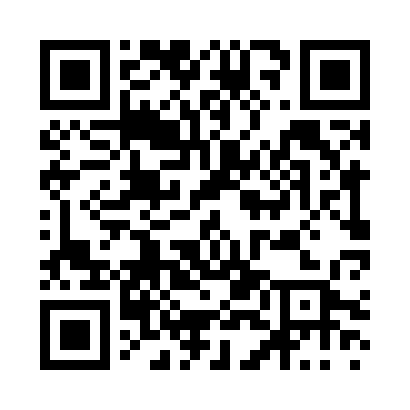 Prayer times for Zoldhaz, HungaryMon 1 Jul 2024 - Wed 31 Jul 2024High Latitude Method: Midnight RulePrayer Calculation Method: Muslim World LeagueAsar Calculation Method: HanafiPrayer times provided by https://www.salahtimes.comDateDayFajrSunriseDhuhrAsrMaghribIsha1Mon1:474:4912:466:148:4411:252Tue1:494:4912:476:148:4311:243Wed1:514:5012:476:148:4311:224Thu1:534:5112:476:148:4311:215Fri1:554:5212:476:138:4211:206Sat1:574:5212:476:138:4211:187Sun1:594:5312:476:138:4111:178Mon2:024:5412:486:138:4111:159Tue2:044:5512:486:138:4011:1310Wed2:064:5612:486:128:4011:1211Thu2:094:5712:486:128:3911:1012Fri2:114:5812:486:128:3811:0813Sat2:144:5812:486:118:3711:0614Sun2:164:5912:486:118:3711:0415Mon2:195:0012:486:118:3611:0216Tue2:215:0212:486:108:3511:0017Wed2:245:0312:496:108:3410:5818Thu2:265:0412:496:098:3310:5619Fri2:295:0512:496:098:3210:5420Sat2:325:0612:496:088:3110:5221Sun2:345:0712:496:088:3010:4922Mon2:375:0812:496:078:2910:4723Tue2:395:0912:496:068:2810:4524Wed2:425:1012:496:068:2710:4325Thu2:445:1212:496:058:2610:4026Fri2:475:1312:496:048:2410:3827Sat2:495:1412:496:048:2310:3628Sun2:525:1512:496:038:2210:3329Mon2:555:1612:496:028:2110:3130Tue2:575:1812:496:018:1910:2831Wed2:595:1912:496:008:1810:26